Regionale Elternberatung und Elterngruppe 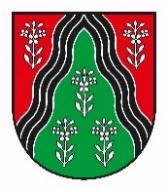 Die Bezirkshauptmannschaft Leibnitz organisiert die Elternberatung in der 
Außenstelle der Marktgemeinde Schwarzautal 
in Maggau 34, 8421 Schwarzautal.Ein Team aus Sozialarbeiter/-in, Hebamme/Stillberaterin und Gesundheits- und Krankenschwester ist für die Anliegen und Fragen von Eltern da. Gemeinsam wollen sie Informationen und Auskunft zu allen Fragen über die Gesundheit (u.a. wiegen und messen), Pflege, Ernährung, Entwicklung und Erziehung des Kindes bis zum vollendeten 2. Lebensjahr geben. Zusätzlich haben Eltern in der Beratungsstelle die Möglichkeit, sich untereinander zu treffen und in angenehmer Atmosphäre ihre Erfahrungen auszutauschen. Die Beratung ist kostenlos und wird von der BH Leibnitz organisiert. Eine Voranmeldung zur Elternberatung ist nicht notwendig.Termine der Elternberatung: 
dienstags von 8:30 Uhr bis 11:30 Uhr 
10. Jänner 2023
07. Februar 2023
07. März 2023
04. April 2023
Keine Anmeldung notwendigTermine der Elterngruppe mit Frau Grasser:
montags von 09:00 Uhr bis 11:00 Uhr
09. Jänner 2023
13. Februar 2023 
13. März 2023
17. April 2023
Anmeldung bei Frau Grasser erbeten - Tel. 0699/817 39 857Im Team sind folgende Personen:
Angelika Christian-Wratschko: Hebamme
Stephanie Fastl: Diplomierte Gesundheits- und Krankenschwester
Daniela Hiden: Sozialarbeiterin 
Huberta Grasser: SAFE – Mentorin, Hör-Frühförderin Tel. 0699/817 39 857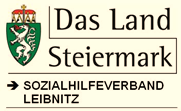 Für Fragen und Anliegen bitte um Kontaktaufnahme: 
Bezirkshauptmannschaft Leibnitz 
E-Mail daniela.hiden@stmk.gv.at, Tel. 03452 82911 227